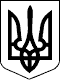 УКРАЇНАЧЕЧЕЛЬНИЦЬКА РАЙОННА РАДАВІННИЦЬКОЇ ОБЛАСТІПРОТОКОЛ  № 15пленарного засідання  15-ї позачергової сесії районної ради 7 скликання13 жовтня 2017 року                                                                     смт Чечельник                        Всього обрано депутатів  –  26Присутніх на сесії             –  17Присутні: голова, заступники голови, начальники управлінь та відділів райдержадміністрації,  сільські голови, керівники підприємств, установ, організацій району, голови районних осередків політичних партій, громадських організацій, представники засобів масової інформації.  Відкриває   пленарне   засідання 15   позачергової   сесії   районної   ради 7 скликання П’яніщук С.В., голова районної ради.	Шановні присутні !	Україна продовжує залишатися в стадії війни. Є втрати і поранені серед бійців Збройних Сил України та мирних жителів.	Прошу вшанувати пам’ять загиблих хвилиною мовчання.( хвилина мовчання)	За результатами реєстрації на  пленарне  засідання  15 позачергової  сесії районної ради  7 скликання прибуло 17  депутатів із 26 загального складу ради.  Відповідно до частини 12 статті 46 Закону України «Про місцеве самоврядування в Україні» сесія повноважна  розпочати роботу.   15 позачергову сесію районної ради 7 скликання оголошую відкритою.(Звучить Гімн України)	За  пропозицією головуючого  обрано   секретаріат  15 позачергової сесії  районної ради 7 скликання в кількості двох депутатів:БенераВіктор Васильович,  депутат від ВО «Батьківщина»;МогилаСергій Миколайович, депутат від БПП «Солідарність».          Порядок денний пленарного засідання 15 позачергової сесії районної ради 7 скликання прийнятий  в цілому.Голосували:   «За» – 17.Рішення прийнято.	Лічильна комісія обрана на 1 сесії.Шановні присутні !	Дозвольте коротко поінформувати вас  про діяльність районної ради та заходи, які відбулись в районі в міжсесійний період.15 вересня відбулася зустріч заступника голови обласної Ради Михайла Кременюка з керівництвом районної ради і райдержадміністрації, Чечельницьким селищним головою.З 15 по 17 вересня в  Ольгопільській  територіальній  громаді проходило свято «Русалка Дністрова»,  під час якого було відкрито пам’ятник Тарасу Шевченку. 22 вересня чечельничани відзначали День селища, а жителі Бритавки - День села і День партизанської слави.23 вересня в Ольгополі відкрито спортивно-ігровий майданчик, збудований за ініціативи та безпосередньої активної участі жителів громади. 23 вересня відбулося свято села Демівка.  7 жовтня День села святкували жителі Тартацької громади.	5-6 жовтня голова районної ради у складі делегації з Вінниччини брав участь у виїзному засіданні керівників органів місцевого самоврядування Вінницької та Хмельницької областей в  м. Хмельницький на тему: «Добровільне об’єднання територіальних громад: реалії, проблеми, перспективи».10 жовтня делегація району взяла участь в роботі науково-практичного семінару «Стан та шляхи впровадження енергоефективних та енергозберігаючих технологій в територіальних громадах Вінницької області» в м. Вінниця. 	11 жовтня 2017 року на спільному засіданні президії та постійних комісій районної ради розглянуто проекти рішень з питань, що виносяться на сесію, враховано внесені зміни та доповнення.Сьогодні запрошую всіх взяти участь у заходах з нагоди Дня захисника України.ПОРЯДОК ДЕННИЙ	1. Про реорганізацію КЗ «Жабокрицька СЗШ І-ІІ ст.»Інформує: Деменчук Г.В., начальник відділу освіти райдержадміністрації	2. Про погодження функціонального зонування територій НПП «Кармелюкове Поділля»Інформує: Романчук О.П., директор НПП «Кармелюкове Поділля»	3. Про внесення змін до районної  Комплексної  Програми соціального захисту інвалідів, ветеранів війни та праці, пенсіонерів та незахищених  верств  населення  Чечельницького району  на 2013-2017 рокиІнформує: Мартинюк С.М., начальник управління праці та соціального захисту населення райдержадміністрації	4. Про внесення змін до районної Комплексної Програми соціальної підтримки сімей учасників антитерористичної операції, військовослужбовців і поранених учасників АТО та вшанування пам’яті загиблих на 2015-2017 рокиІнформує: Мартинюк С.М., начальник управління праці та соціального захисту населення райдержадміністрації	5. Про   затвердження   звіту   про   виконання    районного   бюджету  за  3 квартал 2017 рокуІнформує: Решетник Н.О., начальник фінансового управління райдержадміністрації	6. Про затвердження договорів про передачу видатків і міжбюджетних трансфертів із сільських бюджетів до районного бюджетуІнформує: Решетник Н.О., начальник фінансового управління райдержадміністрації	7. Про  внесення  змін  до рішення 9 сесії  районної   ради 7 скликання від 23 грудня 2016 року № 172 «Про районний  бюджет на 2017 рік»Інформує: Решетник Н.О., начальник фінансового управління райдержадміністрації	8. Про затвердження технічної документації з нормативної грошової оцінки земельної ділянки, яка перебуває у власності гр. Овчар М.Ю.Інформує: П’яніщук С.В., голова районної ради	9. Про затвердження технічної документації з нормативної грошової оцінки земельної ділянки, яка перебуває у власності гр. Овчара В.Г.Інформує: П’яніщук С.В., голова районної ради	10. Про затвердження технічної документації з нормативної грошової оцінки земельних ділянок, які перебувають у власності гр. Грушелевича М.В.Інформує: П’яніщук С.В., голова районної ради	11. Про затвердження технічної документації з нормативної грошової оцінки земельної ділянки, яка перебуває у власності гр. Ілляшенко Г.І.	12. Про затвердження технічної документації з нормативної грошової оцінки земельної ділянки, яка перебуває у власності гр. Осадчої О.В.Інформує: П’яніщук С.В., голова районної ради	13. Про затвердження технічної документації з нормативної грошової оцінки земельної ділянки сільськогосподарського призначення державної власності, що надається для ведення товарного сільськогосподарського виробництва шляхом продажу права оренди через аукціон із земель запасу на території  Ольгопільської сільської ради  Чечельницького району Вінницької області (за межами населеного пункту)Інформує: П’яніщук С.В., голова районної ради	14. Про затвердження технічної документації з нормативної грошової оцінки земельної ділянки сільськогосподарського призначення державної власності, що надається для ведення товарного сільськогосподарського виробництва шляхом продажу права оренди через аукціон із земель запасу на території  Ольгопільської сільської ради  Чечельницького району Вінницької області (за межами населеного пункту)Інформує: П’яніщук С.В., голова районної ради	15. Про затвердження технічної документації з нормативної грошової оцінки земельної ділянки сільськогосподарського призначення державної власності, що надається для ведення товарного сільськогосподарського виробництва шляхом продажу права оренди через аукціон із земель запасу на території  Ольгопільської сільської ради  Чечельницького району Вінницької області (за межами населеного пункту)Інформує: П’яніщук С.В., голова районної ради	16. Різне.СЛУХАЛИ 1:Про реорганізацію КЗ «Жабокрицька СЗШ І-ІІ ст.» ІНФОРМУЄ:Деменчук Г.В., начальник відділу освіти райдержадміністраціїВИРІШИЛИ:Рішення «Про реорганізацію КЗ «Жабокрицька СЗШ» І-ІІ ст.» прийняти (додається).Голосували: за основу:  «за» - 17, «проти» - 0, «утрималися» - 0,                     		            зміни і доповнення: відсутні		      в цілому:    «за» - 17, «проти» - 0, «утрималися» - 0.СЛУХАЛИ 2:Про погодження  функціонального зонування територій НПП «Кармелюкове Поділля»ІНФОРМУЄ:Романчук О.П.,  директор НПП «Кармелюкове Поділля»ВИРІШИЛИ:Рішення «Про погодження функціонального зонування територій НПП «Кармелюкове Поділля» прийняти (додається).Голосували: за основу:  «за» - 17, «проти» - 0, «утрималися» - 0, 			            зміни і доповнення: відсутні		      в цілому:    «за» -  17, «проти» - 0, «утрималися» - 0.СЛУХАЛИ 3:Про внесення змін до районної  Комплексної  Програми соціального захисту інвалідів, ветеранів війни та праці, пенсіонерів та незахищених верств  населення  Чечельницького району  на 2013-2017 рокиІНФОРМУЄ:Мартинюк С.М., начальник управління праці та соціального захисту населення райдержадміністраціїВИРІШИЛИ:Рішення  «Про внесення змін до районної  Комплексної  Програми соціального захисту інвалідів, ветеранів війни та праці, пенсіонерів та незахищених  верств  населення  Чечельницького району  на 2013-2017 роки» прийняти (додається).Голосували: за основу:  «за» - 17, «проти» - 0, «утрималися» - 0,	            зміни і доповнення: відсутні		      в цілому:    «за» - 17, «проти» - 0, «утрималися» - 0.СЛУХАЛИ 4:Про внесення змін до районної Комплексної Програми соціальної підтримки сімей учасників антитерористичної операції, військовослужбовців і поранених учасників АТО та вшанування пам’яті загиблих на 2015-2017 рокиІНФОРМУЄ: Мартинюк С.М., начальник управління праці та соціального захисту населення райдержадміністраціїВИРІШИЛИ:Рішення «Про внесення змін до районної Комплексної Програми соціальної підтримки сімей учасників антитерористичної операції, військовослужбовців і поранених учасників АТО та вшанування пам’яті загиблих на період до 2017 року» прийняти (додається).Голосували: за основу:  «за» - 17, «проти» - 0, «утрималися» - 0,		      зміни і доповнення: відсутні		      в цілому:    «за» - 17, «проти» - 0, «утрималися» - 0.СЛУХАЛИ 5:Про   затвердження   звіту   про   виконання   районного  бюджету  за  3 квартал 2017 рокуІНФОРМУЄ: Решетник Н.О., начальник фінансового управління райдержадміністраціїВИРІШИЛИ:Рішення «Про   затвердження   звіту   про   виконання   районного  бюджету  за  3 квартал 2017 року» прийняти (додається).Голосували: за основу:  «за» - 17, «проти» - 0, «утрималися» - 0,		      зміни і доповнення: відсутні		      в цілому:    «за» - 17, «проти» - 0, «утрималися» - 0.СЛУХАЛИ 6:Про затвердження договорів про передачу видатків і міжбюджетних трансфертів із сільських бюджетів до районного бюджетуІНФОРМУЄ:Решетник Н.О., начальник фінансового управління райдержадміністраціїВИРІШИЛИ:Рішення «Про затвердження договорів про передачу видатків і міжбюджетних трансфертів із сільських та селищного бюджетів до районного бюджету»прийняти (додається).Голосували: за основу:  «за» - 17, «проти» - 0, «утрималися» - 0		      зміни і доповнення: відсутні		      в цілому:    «за» - 17, «проти» - 0, «утрималися» - 0.СЛУХАЛИ 7:Про внесення змін до рішення 9 сесії  районної  ради 7 скликання від 23 грудня 2016 року № 172 «Про районний  бюджет на 2017 рік»ІНФОРМУЄ:Решетник Н.О., начальник фінансового управління райдержадміністраціїВИРІШИЛИ:Рішення «Про внесення змін до рішення 9 сесії  районної  ради 7 скликання від 23 грудня 2016 року № 172 «Про районний  бюджет на 2017 рік» прийняти (додається).Голосували: за основу:  «за» - 17, «проти» - 0, «утрималися» - 0		      зміни і доповнення: відсутні		      в цілому:    «за» - 17 «проти» - 0, «утрималися» - 0.СЛУХАЛИ 8:Про затвердження технічної документації з нормативної грошової оцінки земельної ділянки, яка перебуває у власності гр. Овчар М.Ю.ІНФОРМУЄ:П’яніщук С.В., голова районної радиВИРІШИЛИ:Рішення «Про затвердження технічної документації з нормативної грошової оцінки земельної ділянки, яка перебуває у власності гр. Овчар М.Ю.» прийняти (додається).Голосували: за основу:  «за» - 17, «проти» - 0, «утрималися» - 0		      зміни і доповнення: відсутні		      в цілому:    «за» - 17, «проти» - 0, «утрималися» - 0.СЛУХАЛИ 9:Про затвердження технічної документації з нормативної грошової оцінки земельної ділянки, яка перебуває у власності гр. Овчара В.Г.ІНФОРМУЄ:П’яніщук С.В., голова районної радиВИРІШИЛИ:Рішення «Про затвердження технічної документації з нормативної грошової оцінки земельної ділянки, яка перебуває у власності гр. Овчара В.Г.»прийняти (додається).Голосували: за основу:  «за» - 17, «проти» - 0, «утрималися» - 0,		  зміни і доповнення: відсутні		      в цілому:    «за» - 17, «проти» - 0, «утрималися» - 0.СЛУХАЛИ 10:Про затвердження технічної документації з нормативної грошової оцінки земельих ділянок, які перебувають у власності гр. Грушелевича М.В.ІНФОРМУЄ:П’яніщук С.В., голова районної радиВИРІШИЛИ:Рішення «Про затвердження технічної документації з нормативної грошової оцінки земельних ділянок, які перебувають  у власності гр.  Грушелевича М.В.» прийняти (додається).Голосували: за основу:  «за» - 17, «проти» - 0, «утрималися» - 0,		  зміни і доповнення: відсутні		      в цілому:    «за» - 17, «проти» - 0, «утрималися» - 0.СЛУХАЛИ 11:Про затвердження технічної документації з нормативної грошової оцінки земельної ділянки, яка перебуває у власності гр. Ілляшенко Г.І.ІНФОРМУЄ:П’яніщук С.В., голова районної радиВИРІШИЛИ:Рішення «Про затвердження технічної документації з нормативної грошової оцінки земельної ділянки, яка перебуває у власності гр. Ілляшенко Г.І.» прийняти (додається).Голосували: за основу:  «за» - 17, «проти» - 0, «утрималися» - 0,		  зміни і доповнення: відсутні		      в цілому:    «за» - 17, «проти» - 0, «утрималися» - 0.СЛУХАЛИ 12:Про затвердження технічної документації з нормативної грошової оцінки земельної ділянки, яка перебуває у власності гр. Осадчої О.В.ІНФОРМУЄ:П’яніщук С.В., голова районної радиВИРІШИЛИ:Рішення «Про затвердження технічної документації з нормативної грошової оцінки земельної ділянки, яка перебуває у власності гр. Осадчої О.В.» прийняти (додається).Голосували: за основу:  «за» - 17, «проти» - 0, «утрималися» - 0,		  зміни і доповнення: відсутні		      в цілому:    «за» - 17, «проти» - 0, «утрималися» - 0.СЛУХАЛИ 13:Про затвердження технічної документації з нормативної грошової оцінки земельної ділянки сільськогосподарського призначення державної власності, що надається для ведення товарного сільськогосподарського виробництва шляхом продажу права оренди через аукціон із земель запасу на території  Ольгопільської сільської ради  Чечельницького району Вінницької області (за межами населеного пункту)ІНФОРМУЄ:П’яніщук С.В., голова районної радиВИРІШИЛИ:Рішення «Про затвердження технічної документації з нормативної грошової оцінки земельної ділянки сільськогосподарського призначення державної власності, що надається для ведення товарного сільськогосподарського виробництва шляхом продажу права оренди через аукціон із земель запасу на території  Ольгопільської сільської ради  Чечельницького району Вінницької області (за межами населеного пункту)» прийняти (додається).Голосували: за основу:  «за» - 17, «проти» - 0, «утрималися» - 0,		  зміни і доповнення: відсутні		      в цілому:    «за» - 17, «проти» - 0, «утрималися» - 0.СЛУХАЛИ 14:Про затвердження технічної документації з нормативної грошової оцінки земельної ділянки сільськогосподарського призначення державної власності, що надається для ведення товарного сільськогосподарського виробництва шляхом продажу права оренди через аукціон із земель запасу на території  Ольгопільської сільської ради  Чечельницького району Вінницької області (за межами населеного пункту)ІНФОРМУЄ:П’яніщук С.В., голова районної радиВИРІШИЛИ:Рішення «Про затвердження технічної документації з нормативної грошової оцінки земельної ділянки сільськогосподарського призначення державної власності, що надається для ведення товарного сільськогосподарського виробництва шляхом продажу права оренди через аукціон із земель запасу на території  Ольгопільської сільської ради  Чечельницького району Вінницької області (за межами населеного пункту)» прийняти (додається).Голосували: за основу:  «за» - 17, «проти» - 0, «утрималися» - 0,		  зміни і доповнення: відсутні		      в цілому:    «за» - 17, «проти» - 0, «утрималися» - 0.СЛУХАЛИ 15:Про затвердження технічної документації з нормативної грошової оцінки земельної ділянки сільськогосподарського призначення державної власності, що надається для ведення товарного сільськогосподарського виробництва шляхом продажу права оренди через аукціон із земель запасу на території  Ольгопільської сільської ради  Чечельницького району Вінницької області (за межами населеного пункту)ІНФОРМУЄ:П’яніщук С.В., голова районної радиВИРІШИЛИ:Рішення «Про затвердження технічної документації з нормативної грошової оцінки земельної ділянки сільськогосподарського призначення державної власності, що надається для ведення товарного сільськогосподарського виробництва шляхом продажу права оренди через аукціон із земель запасу на території  Ольгопільської сільської ради  Чечельницького району Вінницької області (за межами населеного пункту)» прийняти (додається).Голосували: за основу:  «за» - 17, «проти» - 0, «утрималися» - 0,		  зміни і доповнення: відсутні		      в цілому:    «за» - 17, «проти» - 0, «утрималися» - 0.Шановні депутати і запрошені!	Пленарне засідання 15 позачергової сесії Чечельницької районної ради7 скликання  оголошується закритим.(Звучить Гімн України)Голова районної ради                                   			С.В.  П’яніщук